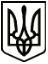 МЕНСЬКА МІСЬКА РАДАРОЗПОРЯДЖЕННЯ 09 лютого 2022 року	м.Мена	№ 39Про створення комісії з передачі  майна в оперативне управління Відділу культури  На виконання рішення виконавчого комітету від 03 лютого  2022  року №  31 «Про передачу  майна в оперативне управління Відділу культури»:1. Затвердити склад комісії по передачі майна в оперативне управління Відділу культури у наступному складі:Голова комісії:ПРИЩЕПА Вікторія Василівна, заступник міського голови з питань діяльності виконавчих органів  ради.Заступник голови комісії:ГНИП Володимир Іванович, заступник міського голови з питань діяльності виконавчих органів  ради.Члени комісії:  ГОТЕНКО Марія Василівна, директор КЗ «Центр культури і дозвілля молоді»;КРАВЦОВ Валерій Михайлович, начальник відділу житлово-комунального господарства, енергоефективності та комунального майна;МЕКЕНЧЕНКО Віра Володимирівна, головний спеціаліст відділу бухгалтерського обліку і звітності Менської міської ради;ОСИПЕНКО Любов Миколаївна, головний бухгалтер централізованої бухгалтерії відділу культури;СОЛОХНЕНКО Світлана Анатоліївна, начальник відділу   бухгалтерського обліку і звітності, головний бухгалтер Менської міської ради;ШЕЛУДЬКО Світлана Валеріївна, начальник Відділу культури Менської міської ради.2. Контроль за виконанням даного розпорядження залишаю за собою. Міський голова 	                                                                 Геннадій ПРИМАКОВ